wadWADwada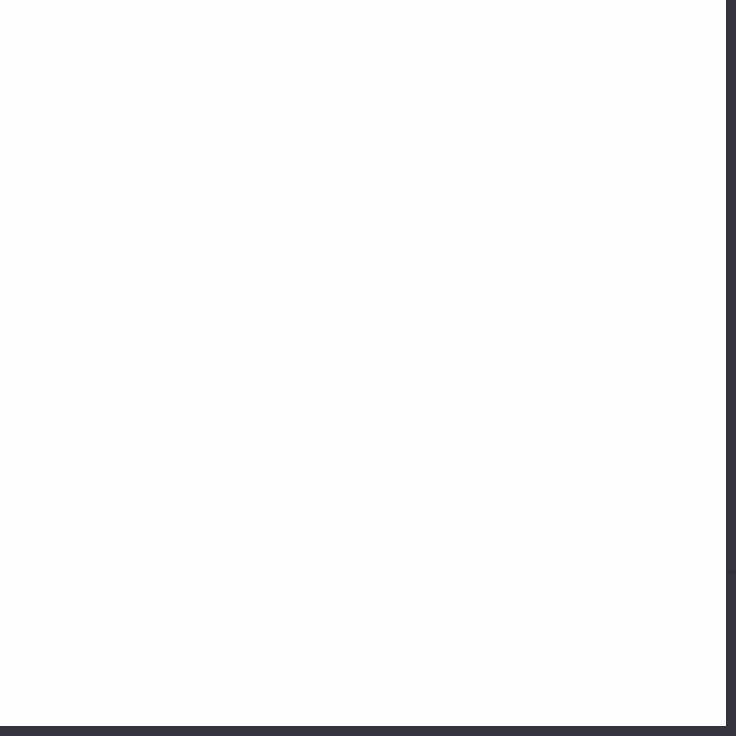 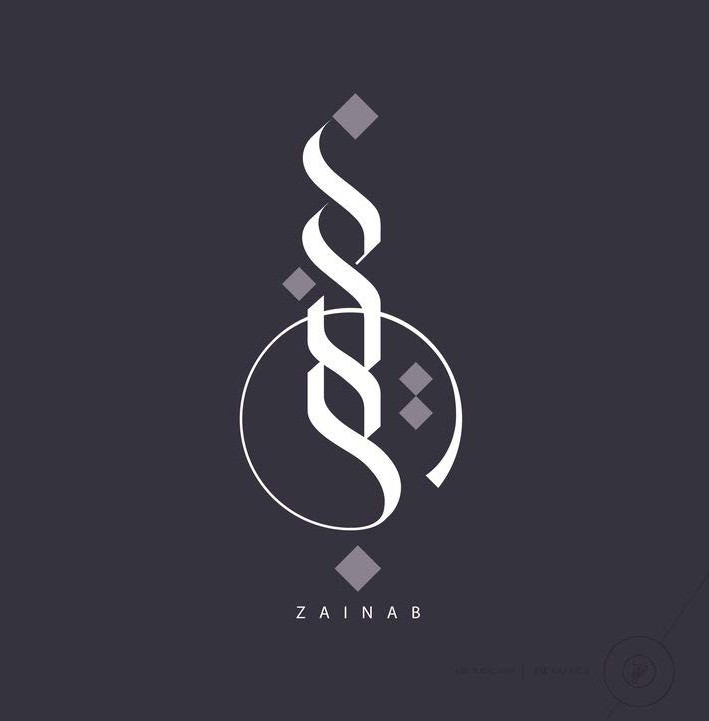 dawdawa	121